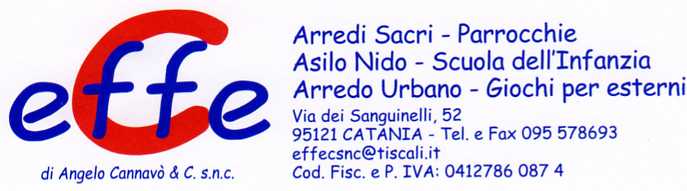 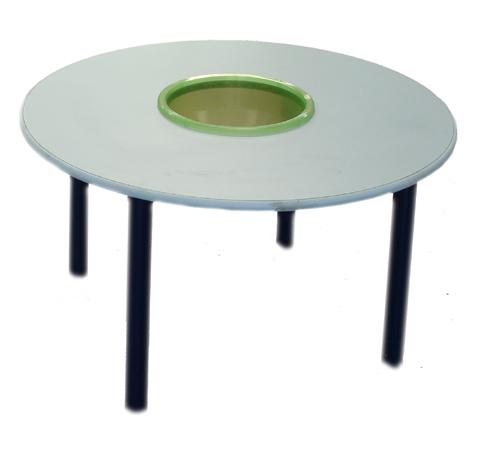 Descrizione:Tavolo tondo D.100 sp.22 mm placcato su due lati consuperficie antigraffio di facile pulitura, bordaturaantiurto stondata. Foro centrale creato per ospitare uncontenitore, perfetto per attività manuali e didatticheanche per i piu' piccoli. Telaio in acciaio verniciato apolvere di colore blu.
Codice: TO0108XCategoria: Tavoli speciali